UNIVERZITA  KARLOVA1. lékařská fakultaDěkanát - Kateřinská 32, 121 08 Praha 2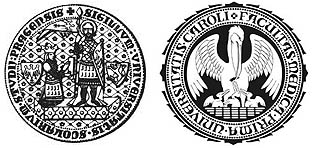 Mgr. Lenka KřížkováÚstav organické chemie a biochemie, AV ČRFlemingovo nám. 2166 10  Praha 6VÁŠ DOPIS ZNAČKY/ZE DNE              NAŠE ZNAČKA                VYŘIZUJE/LINKA                	DATUM				   NV18-05-00345       Rychnovská/4357     		19. 10. 2021V Ě C  : Žádost o schválení změny projektu MZDobrý den, v příloze vám zasílám žádost o schválení změny projektu AZV NV18-05-00345, podepsanou spoluřešitelkou Mgr. Chanovou a děkanem 1. LF UK.S pozdravemKlára RychnovskáUniverzita Karlova, 1.lékařská fakultaGrantové oddělení